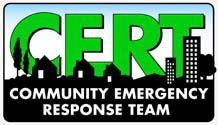 CERT APPLICATION AND HOLD HARMLESS AGREEMENT - ADULT I, (NAME)_____________________________________________________________ , am requesting to participate with the Lutz Community Emergency Response Team (CERT).   (Lutz CERT is part of the Hillsborough County CERT)HOME EMAIL: 	_____________________________________________________ WORK EMAIL: 	_____________________________________________________ (Email is a means of communication with CERT participants; please provide an email address, if possible) ADDRESS- HOME: _____________________________ CITY:__________ ZIP:_____ PHONE #: (         )   	 	 	        CELL #: (         ) 	 	  (Carrier)_______    TITLE/OCCUPATION: __________________ WORK PHONE #: (         )____________ I, the individual named above, hereby request permission to participate in the Lutz Community Emergency Response Team (CERT) Program and am 18 years of age, or older. I understand that response and training will involve active physical participation, which includes a potential risk of personal injury and/or personal property damage. I make this request with full knowledge of these risks. Further, I have read and understand the Program outline that describes the training and associated activities (a complete description is available at www.citizencorps.gov/cert/). I agree to indemnify and hold the Lutz Community Emergency Response Team (CERT), the Hillsborough County Disaster Council, and each of their officers, governing bodies, agents, employees, personnel, and volunteers, harmless from any and all claims, actions, or suits for any injury or loss that I may suffer, or which may arise, as a result of my participation in the above mentioned Program. I understand that personal safety is the foundation of the Lutz CERT and agree to follow the code of conduct, rules, and policies established by the Lutz CERT, CERT leadership and instructors, and to exercise reasonable care while participating in the CERT Program. I understand that I can be administratively removed from the Program at any time. Additionally, I authorize the use of my image, photographed in connection with my participation in the Program, without prior approval or compensation. I understand that my submission of this application, whether mailed, or sent electronically via email, or faxed, will have the same force and effect as an original. I understand. By executing this release, I certify that I have read this release in its entirety, understand all of its terms, and have had any questions regarding the release satisfactorily answered. I sign this release freely and voluntarily. Signature:_____________________________________ Date:____________________ Approved _____ 	Disapproved _____ 	By _____________________  Date _____________ 